ЗАЯВКА на обобщение опыта реализации эффективных моделей и практик профессиональных образовательных организаций, реализующих  образовательные программы  по УГС 44.00.00 «Образование и педагогическое науки»СОДЕРЖАНИЕАКТУАЛЬНОСТЬ                                                                                               3ЦЕЛИ И ЗАДАЧИ                                                                                               7НОРМАТИВНО-ПРАВОВОЕ ОБЕСПЕЧЕНИЕ                                              8ОПИСАНИЕ ОБРАЗОВАТЕЛЬНОЙ ПРАКТИКИ                                       11ОЖИДАЕМЫЕ РЕЗУЛЬТАТЫ                                                                       29ПРИЛОЖЕНИЯ                                                                                                 33Приложение 1. Распоряжение министерства образования и науки Хабаровского края от 20.11.2015 № 2452 Приложение 2. Положение о педагогическом образовательном кластереПриложение 3. Проект «Педкластер 27» Приложение 4. Дорожная карта реализации проекта Приложение 5. Инновационный проект «Модель формирования этнокультурной компетентности у будущих педагогов в  условиях поликультурного образовательного пространства: школа – колледж»Приложение 6. Программа учебной дисциплины «Обучение русскому языку детей из семей мигрантов» (автор Кальницкая И.Г.)Приложение 7. Положение об учебно-консультационном пунктеПриложение 8. Положение об олимпиаде профессионального мастерства «Методический олимп» Приложение 9. Положение о краевом конкурсе «Каллиграф»Приложение 10. Информационный канал «Педкластер 27»Приложение 11. Презентации на XXII межрегиональной научно-практической конференции «Интеграция ресурсов педагогического образовательного кластера как основа повышения качества подготовки специалистов» Соболь Л.П. (КГБ ПОУ ХПК), Суховой О.В. (КГАОУ УЦО).Приложение 12. Освещение деятельности кластера средствами массовой  информацииАКТУАЛЬНОСТЬСовременные требования к качеству образования, выраженные в федеральных государственных образовательных стандартах дошкольного, начального и основного общего образования, реализация профессиональных стандартов педагогических работников, движение «Молодые профессионалы» (WorldSkillsRussia) установили новые требования к качеству подготовки педагогических работников, к уровню профессиональной педагогической деятельности в целом.Современные требования общества к педагогу достаточно высоки. Он призван не только решать традиционные профессиональные задачи, но и должен быть способен к инновациям и разработке новых педагогических методик, понимать бизнес-контекст педагогической деятельности, обладать междисциплинарными навыками работы с различными категориями обучающихся.В отрасли образования Хабаровского края занято около 51,5 тыс. человек, в том числе 23,3 тыс. педагогических работников и представителей профессорско-преподавательского состава, из них 9,0 тыс. учителей. Основными задачами кадровой политики Хабаровского края в сфере образования являются обеспечение системы образования квалифицированными педагогическими кадрами, закрепление их в отрасли, улучшение качественных характеристик кадрового потенциала в целях эффективной профессиональной деятельности. На территории края профессиональную подготовку специалистов в области педагогики и психологии осуществляют четыре образовательные организации высшего образования (Тихоокеанский государственный университет, Амурский гуманитарно-педагогический  государственный университет, Дальневосточная государственная академия физической культуры, Хабаровский государственный  институт культуры) и три среднего профессионального образования (Хабаровский педагогический колледж, Чегдомынский горно-технологический техникум, Николаевский-на-Амуре промышленно-гуманитарный техникум).Сегодня отмечена положительная динамика основных показателей, характеризующих кадровый состав отрасли: – доля молодых учителей в возрасте до 35 лет возросла с 21,5 до 23,2 процента; – доля педагогов, имеющих высшее образование, увеличилась на 2,2 процента и составила 85,5 процента; – доля педагогических работников, прошедших повышение квалификации за последние три года, возросла с 83,5 до 86,9 процента; – дополнительная кадровая потребность в образовательных организациях снизилась на 40,0 процентов. Решен вопрос повышения уровня средней заработной платы педагогических работников до уровня средней заработной платы по краю, реализован ряд мер социальной поддержки молодых педагогов, что привело к повышению значимости роли педагога в обществе. За последние три года количество молодых специалистов, ежегодно прибывающих в отрасль, увеличилось с 231 до 344 человек, отмечается рост их закрепляемости после первого года работы с 78,2 до 81,1 процента. Вместе с тем, в крае необходимо решить основные проблемы образования, в том числе: – несоответствие текущей профессиональной деятельности значительного числа педагогов требованиям профессионального стандарта; – наличие разрыва между содержанием, технологиями и образовательными результатами основных профессиональных образовательных программ подготовки будущих педагогов и требованиями к компетенциям выпускников, предъявляемым профессиональным стандартом педагога и работодателями; – недостаточность целенаправленной профориентационной работы образовательных организаций по формированию, поддержанию и развитию у учащихся устойчивой мотивации к будущей педагогической деятельности; – отсутствие в профессиональной деятельности педагога четких принципов построения педагогической карьеры, включая ее основные ступени, связи между занятием соответствующей должности и требуемой для этого квалификацией (в том числе с точки зрения профессионального стандарта); – отсутствие четкой и объективной взаимосвязи между квалификацией (профессиональным уровнем, уровнем владения компетенциями) педагога, качеством и результатами его профессиональной деятельности; – отсутствие эффективных каналов медийной коммуникации и PR- сопровождения успешной профессиональной деятельности в сфере образования.Решение обозначенных проблем предполагает необходимость изменения в организации, содержании и технологиях подготовки педагогов, повышения их квалификации и профессиональной переподготовки, повышение социального статуса и престижа педагогической профессии и обуславливает поиск инновационных моделей организации профессиональной подготовки квалифицированных педагогов, создания инновационной инфраструктуры, какой выступает педагогический образовательный кластер.Образовательный кластер – не просто совокупность организаций, связанных сетевым способом, а саморазвивающаяся система образовательных организаций, имеющая общую цель, способная эффективно использовать свои внутренние ресурсы, обеспечивая при этом повышение эффективности работы всех участников.Мы рассматриваем образовательный кластер как систему особого рода, для которой характерно:добавление направлений деятельности и участников ведет к улучшению работы;функционирование за счет внутренних ресурсов участников;повышенная устойчивость к внешним воздействиям.Организация деятельности педагогического образовательного кластера осуществляется в формате инновационного проекта «Педкластер 27». Инновационность проекта заключается в консолидации ресурсов образовательных организаций в подготовке квалифицированного педагога.Практический замысел проекта заключается в разработке механизмов кластерного взаимодействия образовательных организаций. Реализация проекта позволит объединить ресурсы образовательных организаций высшего, профессионального и общего образования, дополнительного профессионального образования для подготовки педагогов на основе кластерного взаимодействия образовательных организаций различных уровней; осуществить преемственность между дошкольным, общим и профессиональным образованием; осуществить мобильное обновление организации и содержания профессиональной подготовки будущих педагогов; изучить, обобщить и диссеминировать современный педагогический опыт.Масштабирование разработанных механизмов кластерного  взаимодействия образовательных организаций в систему профессионального образования создаст предпосылки для повышения качества педагогического образования, развития системы непрерывного педагогического образования, отвечающей как требованиям ФГОС и профессиональных стандартов, так и запросам, ожиданиям потребителей и заказчиков образовательных услуг.ЦЕЛИ И ЗАДАЧИ 	Цели: – разработка механизмов кластерного взаимодействия образовательных организаций разных уровней для повышения качества образования;–внедрение инноваций, направленных на развитие системы непрерывного педагогического образования с использованием интеллектуальных, информационных, кадровых, материально-технических ресурсов образовательных организаций-участников кластера. Задачи:Создать и апробировать модель кластерного взаимодействия образовательных организаций в области подготовки педагогических кадров.Разработать нормативно-правовую базу и пакета локальных актов, регламентирующих деятельность структурных элементов педагогического образовательного кластера.Разработать механизмы и создать условия для поэтапного перехода к новому уровню образовательного процесса с увеличением практической части профессионального обучения непосредственно на рабочих местах, построенному в рамках кластерного взаимодействия. Обновить программно-методическое обеспечение образовательного процесса по педагогическим специальностям согласно требованиям ФГОС, профессиональных стандартов,  движения «Молодые профессионалы» (WorldSkillsRussia), регионального рынка труда. Рационально использовать интеллектуальные, технологические, информационные, материально-технические, кадровые ресурсы образовательных организаций.Проводить мероприятия по тиражированию и трансляции опыта кластерного взаимодействия образовательных организаций в области подготовки педагогических кадров. НОРМАТИВНО-ПРАВОВОЕ ОБЕСПЕЧЕНИЕКонвенция о правах ребенка. Резолюция Генеральной Ассамблеи ООН от 20.11.1989г. №44/25.Конституция Российской Федерации. Принята всенародным голосованием 12.12.1993г.Об образовании в Российской Федерации. Федеральный закон от 29.12.2012г.№ 273-ФЗ, статьи 13, 15, 30.О внесении изменений в Трудовой Кодекс Российской Федерации и статью 1 Федерального закона «О техническом регулировании». Федеральный закон от 03.12.2012г. № 236-Ф3.О мерах по реализации государственной политики в области образования и науки. Указ Президента РФ от 07.05.2012г. № 599.Концепция государственной миграционной политики Российской Федерации на период до 2025 года. Утверждена Президентом России 13.06.2012 г.Стратегия государственной молодежной политики в Российской Федерации на период до 2016 года. Распоряжение Правительства РФ от 18.12.2006г.№ 1760-р.Концепция долгосрочного социально-экономического развития Российской Федерации на период до 2020 года. Распоряжение  Правительства РФ от 17.01.2008г. № 1662-р.План мероприятий («дорожная карта») «Изменения в отраслях социальной сферы, направленные на повышение эффективности образования и науки». Распоряжение Правительства РФ от 30.12.2012г. № 2620-р.О Правилах разработки, утверждения и применения профессиональных стандартов. Постановление Правительства РФ от 22.01.2013г. №23.Государственная программа Российской Федерации «Развитие образования на 2013–2020 годы». Распоряжение Правительства РФ от 15.05.2013г. № 792-р.О порядке заключения и расторжения договора о целевом приеме и договора о целевом обучении; Правила заключения и расторжения договора о целевом приеме и договора о целевом обучении. Постановление Правительства РФ от 27.11.2013г. № 1076.Комплексная программа повышения профессионального уровня педагогических работников общеобразовательных организаций. Утверждена заместителем председателя Правительства РФ О.Г. Голодец от 28.05.2014г. № 3241п-П8.Комплекс мер, направленных на совершенствование системы СПО, на 2015 – 2020 годы. Распоряжение Правительства Российской Федерации от 03.03.2015г. № 349-р.Стратегия развития воспитания в Российской Федерации на период до 2025 года. Распоряжение  Правительства РФ от 29.05.2015г. № 996-р.Об утверждении Единого квалификационного справочника должностей руководителей, специалистов и служащих, раздел «Квалификационные характеристики должностей работников образования». Приказ Минздравсоцразвития РФ от 26.08.2010г. № 76-н (ред. от 31.05.2011)  Стратегия развития системы подготовки рабочих кадров и формирования прикладных квалификаций в Российской Федерации 2013–2020. Одобрена коллегией министерства образования и науки России. Протокол от 18.07.2013г. № ПК -5вн.Об утверждении профессионального стандарта «Педагог (педагогическая деятельность в сфере дошкольного, начального общего, основного общего, среднего общего образования) (воспитатель, учитель)». Приказ минтруда России от 18.10.2013. № 544н.Государственная программа Хабаровского края «Развитие образования в Хабаровском крае». Постановление Правительства Хабаровского края от 05.06.2012г. № 177-пр.Об утверждении Плана мероприятий («дорожной карты») «Повышение эффективности и качества услуг образования в Хабаровском крае до 2018 года». Распоряжение Правительства Хабаровского края от 03.03.2014г. № 127-рп.О кадровом обеспечении системы образования Хабаровского края. Распоряжение Правительства Хабаровского края от 19.12.2015г. № 972-рп.Комплекс мероприятий по повышению эффективности управления педагогическим кадровым ресурсом Хабаровского края на 2013 – 2015 годы. Распоряжение министерства образования и науки Хабаровского края от 25.04.2013г. № 549.Положение об организации инновационной деятельности в системе среднего профессионального образования Хабаровского края. Приказ министерства образования и науки Хабаровского края от 16.09.2013г. № 24.Порядок признания организаций, осуществляющих образовательную деятельность, и иных действующих в сфере образования организаций, 
а также их объединений краевыми инновационными площадками. Приказ министерства образования и науки Хабаровского края от 16.09.2013г. № 24.О создании координационного совета по модернизации педагогического образования. Распоряжение министерства образования и науки Хабаровского края от 25.11.2014г.№ 1946.О создании педагогического образовательного кластера. Распоряжение министерства образования и науки Хабаровского края от 20.11.2015 № 2452. (Приложение 1)Положение о педагогическом образовательном кластере. Распоряжение министерства образования и науки Хабаровского края  от 29.06.2016 № 1197 (Приложение 2)ОПИСАНИЕ ОБРАЗОВАТЕЛЬНОЙ ПРАКТИКИРаспоряжением министерства образования и науки Хабаровского края от 20.11.2015 № 2452 создан педагогический образовательный кластер. В состав кластера вошли: ФГБОУ ВПО «Тихоокеанский государственный университет» (ТОГУ), ФГБОУ ВПО «Амурский гуманитарно-педагогический государственный университет» (АмГПГУ), ФГБОУ ВПО «Дальневосточная государственная академия физической культуры» (ДВГАФК), ФГБОУ ВПО «Хабаровский государственный  институт культуры» (ХГИК), КГБОУ ДПО «Хабаровский краевой институт развития образования» (ХК ИРО), КГБОУ ДПО «Хабаровский краевой институт переподготовки и повышения квалификации в сфере профессионального образования» (ХК ИППК СПО), КГАОУ «Краевой центр образования» (КЦО).Образовательный кластер – неформальное сообщество образовательных организаций, характеризующееся совокупностью устойчивых, многосторонних, регулярно воспроизводящихся формальных и неформальных взаимосвязей между образовательными/необразовательными организациями. Педагогический образовательный кластер предполагает выработку совместной стратегии профессиональной подготовки педагогов на основе использования интеллектуальных, технологических, программно-методических, информационных, материально-технических, кадровых и других ресурсов его участников.Отличительными особенностями образовательного кластера выступают следующие:– главный продукт – образовательные услуги и, соответственно, образовательный процесс, охватывающий разные ступени образования: от дошкольного до высшего;– нацелен на совершенствование образовательного и научного процессов профессиональной подготовки специалистов;– оценка роли кластера – есть оценка роли его участников в развитии образования (в общем объеме оказанных образовательных услуг).Разработан инновационный механизм управления в соответствии с целями и задачами проекта. Оператором проекта выступает Хабаровский педагогический колледж, заказчиком – министерство образования и науки Хабаровского края (Приложение 3, 4). Координацию основных направлений и мероприятий образовательного кластера осуществляет координационный совет по модернизации педагогического образования при министерстве образования и науки края, созданный в ноябре 2014 года. Координационный совет организует проведение совещаний руководителей, операторов и соисполнителей проекта (http://minobr.khb.ru/?id=2717/).В процессе кластерного взаимодействия образовательных организаций-участников кластера используется следующий комплекс организационно-правовых механизмов и нормативно-правовых документов:–  договор с учредителем, краевое задание – определяют статус, ответственность участников кластера; – договоры о сотрудничестве – позволяют закрепить гражданско- правовые отношения участников взаимодействия и регулировать вопросы: проведения совместных мероприятий, использование собственности и денежных средств образовательных организаций, распределение кадровых ресурсов, полномочий и ответственности, организационные схемы и процедуры управления совместной деятельностью и отчетности ее результатов; – договоры о безвозмездном/возмездном оказании образовательных и иных услуг, трудовые договоры, договоры гражданско-правового характера – определяют правила отношений участников кластера;– планы, проекты, программы – определяют содержание деятельности в рамках кластера;– положения (о координационном совете, о педагогическом образовательном кластере, об учебно-консультационном пункте, о временном творческом коллективе, о краевом конкурсе «Каллиграф» и пр.) – определяют содержательные и  организационные аспекты сетевого взаимодействия участников кластера.Функции участников педагогического образовательного кластера распределены следующим образом:– колледж: разработка и внедрение современных образовательных технологий; переподготовка и повышение квалификации педагогических работников; методический центр по совместному использованию ресурсов для всех участников кластерного взаимодействия; организация научно-методических семинаров, научно-практических конференций участников кластера, совместных мероприятий, деловых встреч, оказывающих влияние на создание атмосферы взаимного сотрудничества и трансляции опыта участников кластера;– вузы: научная составляющая инновационной инфраструктуры; разработка и внедрение новых технологий; обучение и повышение квалификации педагогических работников; совместное использование ресурсов кластера; аккумулирование и трансляция знаний между участниками кластера;– образовательные организации дополнительного профессионального образования:  организация мероприятий по тиражированию и трансляции опыта сетевого взаимодействия образовательных организаций в кластерной модели;– общеобразовательные организации: вовлечение в процесс профессиональной подготовки будущих педагогов (как участники кластера); оценка качества подготовки специалистов (как работодатели, основные заказчики образовательных услуг кластера).Разработана и апробируется структурная модель педагогического образовательного кластера, представленная ниже.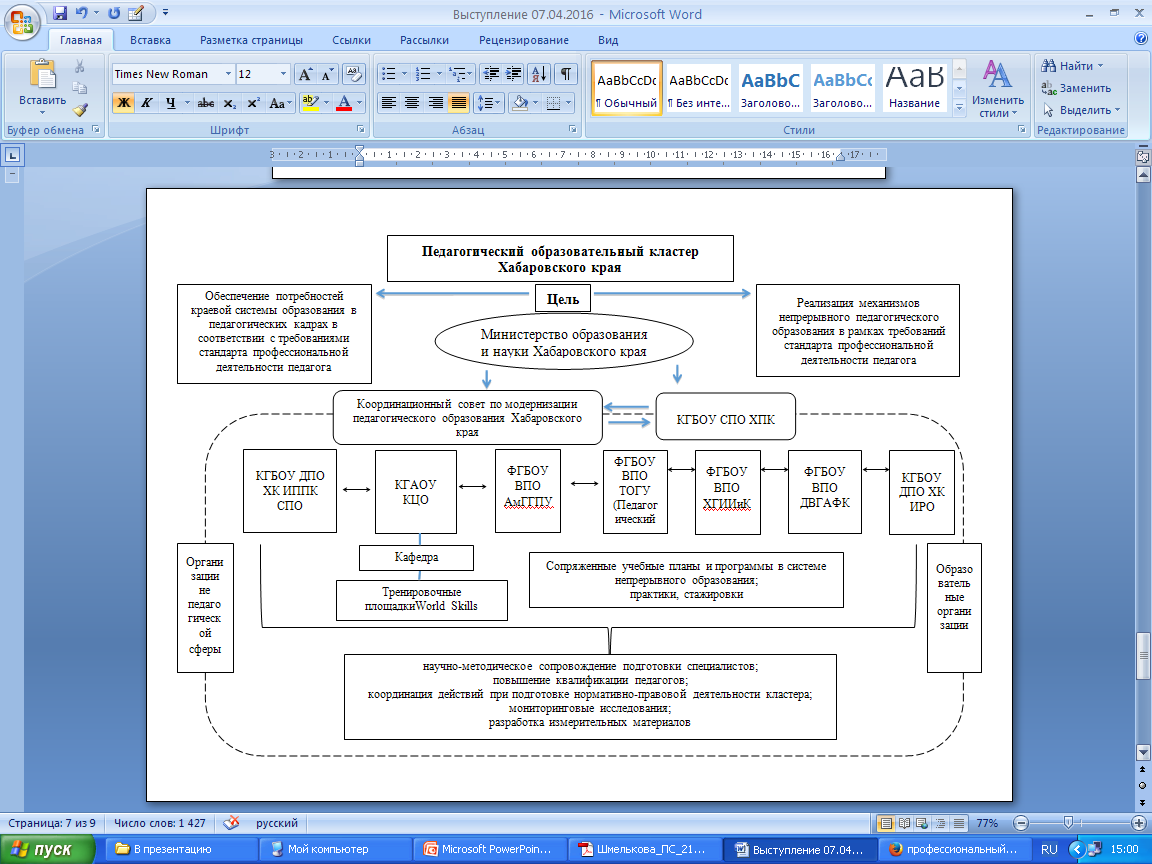 Рисунок 1. Структурная модель педагогического образовательного кластераВзаимодействие внутри образовательного кластера осуществляется посредством вертикальных и горизонтальных связей. Максимальная интеграция разноуровневых образовательных организаций-участников кластера позволяет достичь необходимой концентрации научных, образовательных, учебно-методических и материально-технических ресурсов для достижения целей и задач кластера. Именно от взаимодействия внутри кластера, от способностей его участников использовать внутренние и мобилизовать внешние ресурсы зависит эффективность его деятельности и конкурентоспособность (Приложение 5).В процессе реализации основных направлений определился алгоритм разработки образовательного кластера, представленный ниже. Рисунок 2. Алгоритм разработки образовательного кластераВ формате кластерного взаимодействия стали осуществлять свою деятельность созданные ХПК лаборатории «Начальное образование»  (рук. Кальницкая И.Г., филологическое направление), «Дошкольное образование» (рук. Данько К.В.), «Начальное образование» (рук. Шурыгина Л.В., математико-естественное направление), а также базовая кафедра «Теория и методика дошкольного и начального образования» (рук. Кальницкая И.Г.)Базовая  кафедра «Теория и методика дошкольного и начального образования» на базе КЦО создана колледжем в целях улучшения качества подготовки квалифицированных специалистов, усиления практической направленности образовательного процесса, привлечения к преподавательской деятельности специалистов, обладающих достаточным практическим опытом, а также проведения совместных научных исследований и внедрения результатов научно-исследовательских работ в практику образования.Основные направления деятельности педагогического образовательного кластера:образовательное: программно-методическое обеспечение образовательного процесса по педагогическим специальностям согласно требованиям ФГОС, профессиональных стандартов,  движения «Молодые профессионалы» (WorldSkillsRussia), регионального рынка труда;организационно-методическое: консолидация ресурсов для участия в проектах, целевых программах; создание совместных структур (кафедр, лабораторий и пр.);производственное: обновление организации и содержания различных видов практик; организация профессиональной социализации как процесса поиска в приобретении профессии, трудоустройство;информационное: информационная открытость, тиражирование и трансляция  опыта кластерного взаимодействия образовательных организаций в области подготовки педагогических кадров. Представим ряд проведенных мероприятий с учетом кластерного взаимодействия образовательных организаций.Образовательное направлениеПреподавателями колледжа и вузов осуществляется корректировка учебных планов (в части вариативной) направлений подготовки 44.02.01 Дошкольное образование, 44.02.02 Преподавание в начальных классах (колледж), 050100.62 Педагогическое образование (вуз); обновление содержания учебных программ согласно требованиям профессиональных стандартов,  движения «Молодые профессионалы» (WorldSkillsRussia), регионального рынка труда.Так, преподавателем ХПК Кальницкой И.Г. разработана и апробирована учебная программа «Обучение русскому языку детей из семей мигрантов» (Приложение 6). Программа представлена на публичной защите открытого международного конкурса педагогических идей «Региональные аспекты в образовательном процессе» (25-27 мая 2016г. г. Хабаровск),  Диплом победителя с присуждением малой золотой медали конкурса. С целью оказания учебно-методической и консультационной помощи выпускникам колледжа, обучающихся по программам прикладного бакалавриата в вузах по заочной форме обучения в педагогическом колледже создан учебно-консультационный пункт (Приложение 7). На базе учебно-консультационного пункта преподавателями колледжа и вузов проводятся групповые и индивидуальные консультации, теоретические и практические занятия, осуществляется промежуточная аттестация, руководство курсовых и  дипломные проектов.На базе КЦО созданы тренировочные площадки по подготовке студентов к полуфиналу Национального чемпионата «Молодые профессионалы» (WSR) в ДФО по специальностям 44.02.01 Дошкольное образование, 44.02.02 Преподавание в начальных классах.Организационно-методическое направление20 января 2016г. проведена олимпиада профессионального мастерства «Методический Олимп» по специальности 44.02.02 Преподавание в начальных классах (Положение 8). Цель: формирование профессиональных компетенций студентов в соответствии с требованиями профессионального стандарта педагога, движения «Молодые профессионалы» (WorldSkillsRussia).Задачи: развитие интеллектуального и творческого потенциала будущих учителей начальных классов; определение уровня сформированности общих и профессиональных компетенций обучающихся; выявление и поддержка талантливых студентов; формирование профессиональной мотивационной сферы обучающихся; диссеминация педагогического опыта в области начального образования.Участниками олимпиады явились 39 студентов ХПК и педагогического института ТОГУ. Отборочный этап состоялся 13 января 2016 г. на базе лаборатории «Начальное образование» ХПК. Конкурсанты выполняли задания: электронное тестирование по теоретическим основам русского языка и литературы, собеседование на основе тестирования, написание конспекта урока в начальных классах. Жюри в соответствии с заданными критериями оценило работы конкурсантов и определило 7 финалистов: 5 – студенты ХПК, 2 – студенты ТОГУ.Финал олимпиады состоялся в КЦО. Ученики конкурсантов – второклассники КЦО. Гости олимпиады – представители министерства образования и науки Хабаровского края, ХК ИППК СПО, ХК ИРО.Конкурсантам предлагалось выполнить задания: «Научу за 5 минут» (продемонстрировать умение создавать творческую работу прикладного характера); «Каллиграфическое письмо» (продемонстрировать каллиграфические умения; «Методическое мастерство» (продемонстрировать профессиональные компетенции); «Визитная карточка». Все задания были согласованы с работодателями, прошли предварительную внешнюю экспертизу, соответствуют требованиями  движения «Молодые профессиональны» (WorldSkillsRussia).В состав жюри вошли педагоги ХПК КЦО ТОГУ, учителя общеобразовательных организаций г. Хабаровска.Результаты олимпиады профессионального мастерства: 1 место – Бывшева Н., 2 место – Чувашова Е.В., 3 место – Вагнер А.А. Все – студентки 2 курса ХПК.В рамках олимпиады проведены тренировочные занятия для студентов-первокурсников ХПК учителями начальных классов КЦО. Итогом олимпиады явилось награждение победителей и концерт студентов ХПК.Базовая кафедра «Теория и методика дошкольного и начального образования» и лаборатория «Дошкольное образование» выступили инициаторами проведения серии методических семинаров «Современные проблемы реализации ФГОС ДО».28 января 2016 г. колледжем на базе КЦО проведен методический семинар «Социально-коммуникативное развитие дошкольника»,  целью которого выступало повышение уровня компетентности педагогов ДОУ в вопросах проектирования образовательно-воспитательного процесса на основе интеграции образовательных областей в формате ФГОС ДОО.Ковальчук Е.А. (воспитатель МАДОУ № 37 г. Хабаровск) представила педагогический опыт  по теме «Патриотическое воспитание как одно из направлений социально-коммуникативного развития». Вашестик Е.Ю. (воспитатель ЧДОУ, г. Хабаровск) рассказала о влиянии взаимодействия семьи и ДОУ на развитии коммуникативное общение дошкольника. Гисматулина И.С. (воспитатель МКДОУ с. Сергеевка) представила свой опыт по теме «Особенности социализации старших дошкольников при ознакомлении с родным городом в малокомплектном ДОУ».   Шурыгина Л.В. (преподаватель ХПК) представила доклад «Становление  самостоятельности, целенаправленности и саморегуляции собственных действий старших дошкольников, как основа успешной адаптации первоклассника», в котором еще раз подчеркнула значение преемственности между детский садом и школой и успешности личности ребенка. Заочным участником Кувшиновой С.А. (старший воспитатель ЧДОУ «Детский сад № 244 ОАО «РЖД») представлен материал на тему «Развитие эмоционального интеллекта, эмоциональной отзывчивости, сопереживания методами сказкотерапии». Участниками семинара были специалисты дошкольного образования г.Хабаровска и Хабаровского района, студенты 3-4 курсов специальности 44.02.01Дошкольное образование, педагоги КЦО и ХПК. 18 февраля 2016 года на базе МАУДОД ЦЮД «Сказка» состоялся региональный методический семинар «Технологический модуль этнокультурного компонента в содержании дополнительного образования». В семинаре приняли участие представители ХК ИРО, преподаватели и студенты педагогического института ТОГУ, педагоги дополнительного образования города, руководитель студенческого научного общества студии «Этноstyle» Размыслович  Л.А. и студенты 2-4 курсов специальности 44.02.03 Педагогика дополнительного образования ХПКВ ходе семинара состоялся обмен опытом по реализации технологий этнической направленности в соответствии с ФГОС, обозначена роль взаимодействия с социальными партнерами. Были проведены мастер-классы по конструированию и освоению техники «ДЗЕН-дудлинг».  По итогам семинара в формате круглого стола состоялся обмен опытом этнокультурного развития субъектов образовательной деятельности.В работе семинара приняли участие танцевальный, вокальный и цирковой коллективы МАУДОД ЦЮД «Сказка», которые представили концертные номера этнической направленности.27 февраля преподаватели ХПК организовали и провели однодневный практико-ориентированный семинар в рамках курсового повышения квалификации воспитателей ДОУ Хабаровского края (организатор – факультет дополнительного образования педагогического института ТОГУ, кафедра ПДО(П), зав. кафедрой Т.Г. Луковенко). В курсовой подготовке участвовали педагоги МБДОУ №№ 84, 167 г. Хабаровска.Практико-ориентированный семинар реализован в следующей траектории: содержание предметно-развивающей среды дошкольников; эффективные технологии математического развития дошкольников; лингвистическое образование детей 5-7 лет как основа обучения грамоте.Сочетание теоретического и практического подходов, разных педагогических школ, несомненно, обеспечивает содержательную интенсивность и вариабельность слушателей курсов повышения квалификации.  29 февраля 2016 г. на базе сенсорной комнаты ХПК проведен методический семинар по теме «Речевое развитие детей дошкольного возраста». Цель: повышение уровня компетентности педагогов ДОУ в вопросах проектирования педагогического процесса на основе интеграции образовательных областей в формате ФГОС ДО. Участники – педагоги ХПК, КЦО, ДОУ г. Хабаровска. Воровьева  Л.А. (преподаватель ХПК) обозначила проблемы речевого развития дошкольника. Кернешел А.В. (воспитатель МАДОУ № 190) поделилась опытом воспитания звуковой культуры речи у детей в процессе ознакомления с художественной литературой. Аблязимова Н.Н. (воспитатель СПДО КЦО) раскрыла специфику речевого  развития детей старшего дошкольного возраста в условиях реализации ФГОС ДО. Чье Ю.П. (преподаватель ХПК) рассказала  об артикуляционной гимнастике как эффективном методе развития правильного звукопроизношения у детей дошкольного возраста. Кальницкая И.Г. выступила с докладом «Что читать детям». Ярким финалом стал речевой тренинг «Траектория формирования профессиональной компетентности педагогов», который провела Шулик И.В. (преподаватель ХПК).26 марта 2016 г. ХПК организован и проведен Краевой конкурс «Каллиграф» (Приложение 9). В конкурсе приняли участие 36 учеников из 27 школ 5 муниципальных районов Хабаровского края. Состав оргкомитета (с правами жюри) представлен специалистами министерства образования и науки Хабаровского края, ХК ИРО, КЦО, ХПК. Необходимо было определить лучшие работы в двух номинациях «Лучший каллиграф» и «Лучшая творческая работа».Каждая конкурсная работа была проверена тремя членами жюри, итоги занесены в сводную ведомость каждого конкурсанта, далее технический эксперт в компьютерной программе Excel ранжировал результаты и определил победителей. В номинации «Лучший каллиграф» стали  победителями: Носова А., МБОУ СОШ № 1 р.п. Переяславка района имени Лазо; Тиленбеков Д., МАОУ «Военно-морской лицей имени адмирала флота Н.Д. Сергеева» г. Хабаровск; Кудряшев Д., МБОУ СОШ № 70 г. Хабаровск; Крысак Т., МБОУ СОШ п. Горин Солнечного района.В номинации «Лучшая творческая работа» победили: Осетрова А., МАОУ «СШ № 66»; Бобровская Е., МБОУ Гимназия № 7 г. Хабаровск; Алимова Д., МАОУ Гимназия № 3 г. Хабаровск.В музее колледжа для учеников были организованы виртуальная экскурсия, посвященная истории педагогического колледжа (Торсукова Ю.В.) и детское кафе (Киргинцева А.Е. и Шурыгина Л.В.). Для учителей начальных классов в рамках краевого конкурса проведен методический семинар «Психолого-педагогическое сопровождение процесса адаптации детей из семей мигрантов в условиях образовательного учреждения»  с целью  диссеминации опыта по формированию этнокультурной компетентности обучающихся в поликультурной образовательной среде. В программе семинара обсуждались следующие темы:Полиэтническое образовательное пространство Дальневосточного региона: субъектно-средовый подход. Кулеш Е.В., к.психол.н, доцент кафедры психологии ТОГУ.Учет языковой личности иностранного учащегося школы в процессе включенного обучения», Акимова И.И., к.филол.н, доцент кафедры ИПСЭД  ДфРГА Минюста России.   Презентация деятельности школы «Русское слово» для детей, для которых русский не является родным. Кальницкая И.Г., зав. лабораторией «Начальное образование» ХПК.Формирование межкультурной компетентности младших школьников во внеурочной деятельности художественной направленности. Размыслович Л.А., преподаватель, и Лунина А., студентка 4 курса специальность  44.02.05 Педагогика дополнительного образования  ХПК.Подготовка будущих учителей начальных классов к поликультурному воспитанию младших школьников в краевом инновационном комплексе. Шулик И.В., преподаватель ХПК.7 апреля 2016 гг. ХПК проведен методический семинар «Художественно-эстетическое и физическое развитие детей дошкольного возраста». Участники – педагоги ДОУ г. Хабаровска и  Советской Гавани, студенты 2 курса специальности 44.02.01 Дошкольное образование, методисты и педагоги ХПК и КЦО.Чернявская В.А. (воспитатель МАДОУ № 77 г. Хабаровска) выступила с докладом «Разные виды техник  нетрадиционного рисования, используемые в дошкольном  возрасте». Емельянова Е.А. (воспитатель МБДОУ № 3 г. Советская Гавань) представила свой педагогический опыт по теме «Интеграция художественно-эстетической образовательной области в образовательный процесс подготовительной группы. Технология Граттаж». Никитюк Е.А. (воспитатель МАДОУ № 41 г. Хабаровска) провела мастер-класс «Обучение детей нетрадиционным методам работы с художественным материалом. Изготовление поделки «Нанайский шар». По теме «Музыкальное воспитание с учетом требований ФГОС ДО как  основа музыкально-эстетического развития детей дошкольного  возраста» поделилась своим опытом Чувальская А.Б. (музыкальный руководитель СПДО КЦО). Радченко  Т.С. (воспитатель МАДОУ № 207 г. Хабаровска) представила свой опыт работы на тему «Физическое развитие дошкольника в летний период». Шпилевая С.Н. (преподаватель ХПК) раскрыла проблему «Здоровьесберегающая среда в дошкольных образовательных  организациях».14-15 апреля 2016 г. в АмГПГУ проведен очный тур XVI регионального конкурса профессионального мастерства среди студентов педагогических направлений подготовки (http://www.amgpgu.ru/news/7279418/?sphrase_id=76513). Конкурс посвящен 85-летию со дня рождения Ш.А. Амонашвили, автора гуманной педагогики. Члены жюри. Председатель: Осипова С.Г., начальник МКУ «Информационно-методический центр г. Комсомольска-на-Амуре»; члены: Федотова А.В., методист информационно-методического центра г. Комсомольска-на-Амуре;  Карнаух Н.В., к.п.н., профессор, заведующий кафедрой педагогики БГПУ; Кальницкая И.Г., преподаватель, заведующая кафедрой «Теория и методика дошкольного и начального образования» ХПК; Анкудинова Е.В., к.п.н., заведующая кафедрой педагогики профессионального образования АмГПГУ. Вместе с профессиональным жюри конкурсные номинации в командном зачете оценивало жюри школьников: учащиеся 10 класса МОУ СОШ № 15 г. Комсомольска-на-Амуре.Конкурс проводился в онлайн-формате. Испытания для участников проходили по личному и командному зачету. В личном зачете в конкурсе состязались студент физико-математического факультета БГПУ  Соханов И.И. и студентка факультета филологии и межкультурной коммуникации АмГПГУ Рожкова Д.Ю. Участник личного зачета должен был представить свое портфолио, отражающее имеющийся опыт педагогической работы и индивидуальные особенности его личности; провести конкурсный урок по предмету «Урок-открытие – реализация требований ФГОС к результатам образования в современной школе»; принять участие в педагогической экспертизе и провести педсовет «Гуманная педагогика в моей профессиональной деятельности», раскрыв собственную педагогическую концепцию по ПОПС-формуле. В итоге в индивидуальном зачете Соханов И.И. и Рожкова Д.Ю. получили одинаковое количество баллов, разделив первое место. Участниками командного первенства были команды БГПУ, ХПК и АмГПГУ. В командном зачете разыгрывались следующие номинации: творческая презентация «Приходите к нам учиться!», представляющая творческую презентацию – визитку своего образовательного учреждения; проведение образовательного события – воспитательного мероприятия, направленного на формирование личностных УУД; педагогическая АБВГДейка – тестирование по теории обучения и воспитания; информационное зазеркалье – разработка и защита интерактивного мультимедийного дидактического материала. По сумме выставленных жюри баллов 1 место получила команда БГПУ, 2 место – АмГПГУ, 3 место –  ХПК. Жюри отметило специальным дипломом разработку студентов ХПК в номинации «Педагогическое зазеркалье» – интерактивная экскурсия «Путешествие по Дальневосточному федеральному округу».В рамках конкурса была организована конкурсная программа для болельщиков, которые соревновались в номинациях «Лучший анализ урока», «Лучший психолого-педагогический анализ образовательного события», «Лучший фоторепортаж», «Самая активная интернет-поддержка». Любой желающий может принять участие и побороться за 1 место среди болельщиков.Подробная информация, материалы конкурсных испытаний представлены на страничке конкурса на сайте АмГПГУ.  (http://www.amgpgu.ru/master/main/).20 апреля студенты ХПК приняли участие в 56-й студенческой конференции, организованной в рамках «Студенческая весна – 2016» (секция «Педагогика и психология детства») в педагогическом институте ТОГУ.В секции «Актуальные проблемы непрерывного образования» студентка Береснева Е.М. (науч.рук. Калугина Л.М.) представила методическую работу по теме «Приемы формирования вычислительных навыков табличных случаев у детей младшего школьного возраста». По итогам голосования Екатерина получила приз зрительских симпатий.Белькова С.Ю. (науч.рук. Калугина Л.М.) выступила с проблемой «Моделирование как познавательное универсальное действие на уроках математики в начальных классах» и представила результаты педагогического исследования на базе МБОУ СОШ № 70 и МАОУ НОШ «Первые шаги».В секции «Методики и технологии обучения и воспитания детей дошкольного и младшего школьного возраста»  студенты Труханович Д.А. и Алешина В.С. (науч.рук. Кальницкая  И.Г, Шулик И.В.) в бинарном выступлении по проблеме  «Ресурсы сенсорной комнаты в инклюзивной образовательной среде» продемонстрировали возможности использования современного технического оборудования в работе с обучающимися с ограниченными возможностями здоровья.Производственное направление Преподавателями колледжа и вузов осуществляется обновление содержания различных видов практик с учетом требований ФГОС, профессиональных стандартов, движения «Молодые профессионалы» (WorldSkillsRussia), регионального рынка труда; апробация новых форм сопровождения студентов в ходе практики с привлечением учителей начальных классов Л.В. Чувашовой, Н.Е. Шишкиной, Н.В. Земляновой, Н.С. Чувашовой, Е.В. Тютюсовой, С.Б. Демидовой (КЦО); В.В. Кулаевой, Е.А. Митрофановой, С.А. Чернобродовой, С.В. Подолянчук (МБОУ СОШ №30). Информационное направление Практика показала необходимость информационной открытости всех участников проекта «Педкластер 27». С этой целью педагогическим колледжем, как оператором проекта, создан информационный канал «Педкластер 27» (http://www.pedklaster27.ru/). Интернет-площадка объединила  в единое виртуальное образовательное пространство участников педагогического кластера (Приложение 10).Миссия канала сообразна цели проекта и заключается в возможности:получать необходимый и достаточный объем информации о целях, задачах, методических, информационных, организационных, финансовых и иных существенных условиях деятельности в формате кластера;осуществлять обмен информацией, опытом, новыми технологиями, методическими разработками в сфере профессиональной подготовки педагогических кадров между участниками кластера, что в условиях возрастающей нагрузки приобретает первостепенное значение;снять локальную ограниченность и оставаться в курсе образовательных трендов и изменений в отрасли;активизировать открытый диалог специалистов, что позволит мобильно находить решения актуальных проблем, диссеминировать инновационные практики;объединять усилия и кооперироваться для защиты своих интересов перед внешними вызовами;обеспечение свободного доступа к результатам проекта.Структура  информационного  канала отражает содержание деятельности педагогического образовательного кластера и предоставляет его участникам информацию о реализации проекта «Педкластер 27», его целях и задачах (разделы сайта «О проекте Педкластер 27», «Организации- участники», «Педкластер 27 в действии»), важнейших событиях (раздел «Новости»), создает возможности для обмена творческими наработками, поиска новых точек взаимодействия и линий развития в проекте (раздел «Опыт и перспективы деятельности»). Информационный канал обеспечивает возможность размещения материалов всеми участниками проекта «Педкластер 27». Для самостоятельного размещения информации участникам проекта предлагаются раздел «Новости» и вкладка «СМИ о нас», расположенная в разделе «Опыт и перспективы деятельности». Материалы участников педагогического образовательного кластера  представлены в ходе межрегиональной научно-практической конференции «Интеграция ресурсов педагогического образовательного кластера как основа повышения качества подготовки специалистов»  (26 мая 2016г. г. Хабаровск). В конференции приняли участие представители управлений общего и профессионального образования министерства образования и науки Хабаровского края, ХК ИППК СПО, ХК ИРО, преподаватели и студенты ТОГУ, ХГИК, ДВГАФК, педагогические работники профессиональных образовательных организаций Хабаровского и Камчатского краев, Амурской области, педагоги КЦО, ДОУ и общеобразовательных организаций, социальные партнёры не педагогической сферы. Всего в мероприятиях конференции приняли участие более 300 человек  (Приложение 11).На Конференции состоялись обмен мнениями и обсуждение широкого круга вопросов:инновационная деятельность образовательных учреждений в системе профессионального образования Хабаровского края;кластерный формат практической подготовки педагогических кадров;реализация совместных исследовательских и социальных проектов в системе непрерывного профессионального образования;использование ресурсной базы участников кластерной модели в подготовке к олимпиадам и чемпионатам профессионального мастерства;опыт организации сетевого взаимодействия партнеров педагогического образовательного кластера по реализации  программ дополнительного профессионального образования;организация и проведение социально-культурных практик и профессиональных проб студентов с участием организаций не педагогической сферы;проблемы духовно-нравственного, музыкально-эстетического, экологического и физического воспитания молодежи. Проводимые мероприятия и результаты участников педагогического образовательного кластера освещаются пресс-центром министерства образования и науки Хабаровского края, средствами массовой информации (Приложение 12).Итак, основные направления педагогического образовательного кластера способствуют внедрению инноваций, направленных на развитие системы непрерывного педагогического образования с использованием интеллектуальных, информационных, кадровых, материально-технических ресурсов образовательных организаций-участников кластера. ОЖИДАЕМЫЕ РЕЗУЛЬТАТЫОжидаемые результаты:Описание механизмов кластерного взаимодействия, необходимых для объединения ресурсов образовательных организаций высшего, профессионального и общего образования, дополнительного профессионального образования, для мобильного обновления организации и содержания профессиональной подготовки будущих педагогов; осуществления преемственности между дошкольным, общим и профессиональным образованием; изучения, обобщения и диссеминации современного педагогического опыта. Готовая к внедрению модель кластерного взаимодействия образовательных организаций в сфере подготовки педагогических кадров.Внедрение нормативно-правового обеспечения (регламентов, локальных актов и др.), регламентирующих деятельность структурных элементов педагогического образовательного кластера.Описание условий для поэтапного перехода к новому уровню образовательного процесса с увеличением практической части профессионального обучения непосредственно на рабочих местах, построенному в рамках кластерного взаимодействия.  Внедрение на базе образовательных организаций-участников кластера оптимальной системы многоуровневой подготовки педагогов, обеспечивающей экономное и эффективное использование бюджетных средств, а также возможности привлекать инвестиции и собственные хозрасчетные доходы.Готовые к тиражированию программы повышения квалификации, программы профориентационной работы, учебные программы и учебно-методические материалы для профессиональной подготовки будущих педагогов с учетом требований ФГОС, профессиональных стандартов,  движения «Молодые профессионалы» (WorldSkillsRussia), регионального рынка труда. Повышение эффективности использования интеллектуальных, технологических, информационных, материально-технических, кадровых ресурсов образовательных организаций-участников кластера.Распространение результатов проекта, тиражирование и трансляция опыта кластерного взаимодействия образовательных организаций в области подготовки педагогических кадров.  К целевым показателям реализации проекта мы относим:Увеличение объемов практической подготовки студентов (до 60 % – колледж, до 50% – вуз).Практико-ориентированный характер педагогического образования, высокая доля программ различных видов практики.Доля образовательных организаций, внедривших новые учебные программы и учебно-методические материалы профессиональной подготовки будущих педагогов с учетом требований ФГОС, профессиональных стандартов,  движения «Молодые профессионалы» (WorldSkillsRussia), регионального рынка труда (90-100%)Вовлечение работодателей в процесс разработки программ повышения квалификации, программ профориентационной работы, учебных программ и учебно-методических материалов для профессиональной подготовки будущих педагогов с учетом требований ФГОС, профессиональных стандартов, движения «Молодые профессионалы» (WorldSkillsRussia), регионального рынка труда (90-100%).Увеличение количества студентов и педагогов, вовлеченных в олимпиады профессионального мастерства, конкурсы, научно-практические конференции разных уровней.Улучшение результатов участия студентов в чемпионатах движения «Молодые профессионалы» (WorldSkillsRussia). Ежегодное проведение не менее 10 мероприятий по тиражированию и трансляции опыта кластерного взаимодействия образовательных организаций.Информационная открытость, широкое освещение мероприятий и результатов проекта в  средствах массовой информации, в том числе и электронных.Ожидаемые эффекты проекта:– Содержательно-деятельностный эффект связан с созданием и корректировкой программ развития образовательных организаций, образовательных и учебных программ, программ практик различных видов, программ управления, программ научно-методического сопровождения кластерного взаимодействия образовательных организаций.– Образовательный эффект связан с оптимизацией объемов и структуры профессиональной подготовки будущих педагогов, переподготовки и повышения квалификации педагогических кадров с учетом результатов мониторинга регионального рынка труда по педагогическим специальностям, требований профессионального стандарта и стандартов WSR.– Организационно-управленческий эффект связан с оптимизацией сроков подготовки и повышения квалификации, организацией сетевых образовательных сообществ и их нормативным оформлением. Достоинствами созданного педагогического образовательного кластера выступают:формирование открытой, вариативной и избыточной научно-образовательной среды;обновление организации и содержания педагогического образования на основе требований ФГОС, профессиональных стандартов, движения «Молодые профессионалы» (WorldSkillsRussia) и соответствия потребностям регионального рынка труда;объединенное использование интеллектуальных, технологических, информационных, материально-технических, кадровых  и других ресурсов для участия в проектах, целевых программах, грантах и других образовательных инициативах разного уровня;преемственность всех уровней образования (от дошкольного до высшего);создание инновационных инфраструктур (базовые кафедры, лаборатории и пр.), основанных на кластерном взаимодействии;инфраструктурная поддержка модернизации педагогического образования.Таким образом, педагогический образовательный кластер, как современная форма государственно-общественного партнерства, может выступать зоной выращивания новых типовых решений регионального развития педагогического образования.Профессиональная образовательная организацияКраевое государственное бюджетное профессиональное образовательное учреждение «Хабаровский педагогический колледж имени Героя Советского Союза Д.Л. Калараша»Юридический адрес 680045, Россия, Хабаровский край, г. Хабаровск, улица Космическая, 7Телефоны, электронная почта, сайт 8(4212) 36-08-68, 36-10-76hpk2911@list.ruwww.gouhpk.ruФ.И.О. руководителя  Гостев Геннадий Михайлович, директор, Заслуженный учитель Российской Федерации, к.п.н.Краткие статистические данные: направления подготовки/специальности, количественный состав обучающихсяКолледж осуществляет подготовку по следующим специальностям:44.02.01 Дошкольное образование44.02.02 Преподавание в начальных классах44.02.03 Педагогика дополнительного образования направлений подготовки44.02.05 Коррекционная педагогика в начальном образовании43.02.11 Гостиничный сервис53.02.01 Музыкальное образование54.02.01 Дизайн (по отраслям)На 01 июня 2016 года в колледже  1215 обучающихся, из них 563 очнойи 652 заочной форм обученияНаправление реализации образовательной практики:Инновационный проект «Педкластер 27». Организация сетевого взаимодействия по реализации профессиональной образовательной программы (с социальными партнерами, вузами, общеобразовательными организациями)